  Чемпионат СВА СФО по волейболу среди   женских команд   15 – 18 апреля 2019 г.                                                  Главный судья -                                            Е.А.ТейхребКоманды1234Очки,коэфицместо1Алт.ГПУ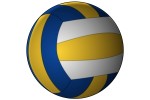     3:1      2   3:0     2    3:2      26       I2АГМУ     1:3       1    3:2       2     3:2       2       5      II3СФУ(Крас)     0:3       1     2:3       1     1:3       1       3      IV  4АГУ     2:3       1     2:3       1       3:1        2       4      III